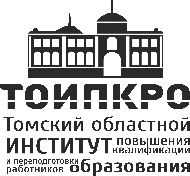 Областное государственное бюджетное учреждение дополнительного профессионального образования «Томский областной институт повышения квалификации и переподготовки работников образования» (ТОИПКРО). Томск, ул. Пирогова,10, телефон (3822) 90 79 89Уважаемые коллеги!	С 1 сентября 2023 г. вступает в силу приказ Министерства просвещения Российской Федерации от 24 марта 2023 г. № 196 «Об утверждении Порядка проведения аттестации педагогических работников организаций, осуществляющих образовательную деятельность», который предусматривает внесение изменений при формировании и подаче заявления о проведении аттестации педагогическими работниками.Согласно п. 28 Порядка аттестации в заявлении в аттестационную комиссию педагогические работники сообщают сведения о результатах профессиональной деятельности в организациях.В связи с этим при подаче заявления в личном кабинете электронной системы «Аттестация» педагогическим работникам необходимо прикреплять 2 файла одновременно (архивом):1 файл –сканированная копия заявления, сформированного в системе, с подписью педагогического работника в формате PDF;2 файл – приложение к заявлению в формате WORD, содержащее таблицы, подтверждающие результаты профессиональной деятельности, соответствующие требованиям к первой квалификационной категории (п.35 Порядка аттестации) или требованиям к высшей квалификационной категории (п.36 Порядка аттестации). Формы таблиц размещены на сайте ТОИПКРО, подразделение «Центр оценки профессионального мастерства и квалификации педагогов», страница «Аттестация педагогических работников», раздел «Аттестуемому», «Таблицы для представления результатов профессиональной деятельности при подаче заявления в целях установления квалификационной категории (первой и высшей)», ссылка https://toipkro.ru/departments/centr-attestacii-ocenki-32/attestaciya-pedagogicheskih-rabotnikov-242/attestuemomu-223/В случае отсутствия сведений о результатах профессиональной деятельности заявление не регистрируется. Просим довести информацию до педагогических работников.Ректор 									О.М. ЗамятинаИрина Ильинична Казакова8 (3822) 90-20-57irin607@yandex.ru___________ №  ___________		на № ______ от ___________	Руководителям МОУО, муниципальным координаторам по аттестации педагогических работников,руководителям образовательных организаций